Figura 1. Porcentagem de contaminação apresentado pelas amostras de maionese comercializada em Ji – Paraná, Rondônia. 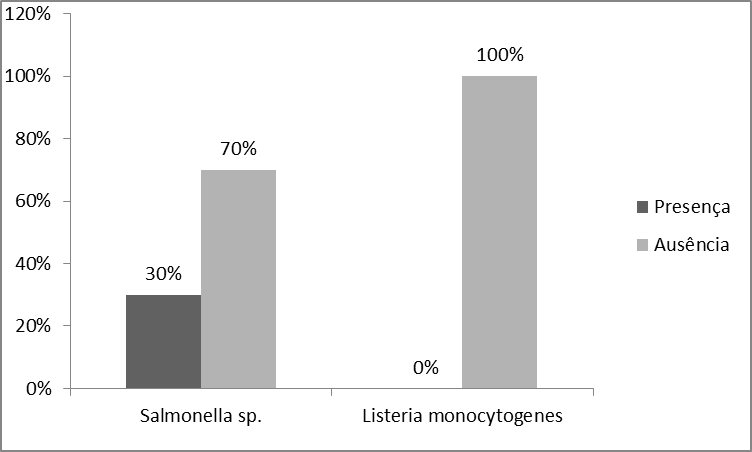 